RESOLUTION NO.__________		RE:	CERTIFICATE OF APPROPRIATENESS UNDER THE			PROVISIONS OF THE ACT OF THE 			LEGISLATURE 1961, JUNE 13, P.L. 282 (53			SECTION 8004) AND BETHLEHEM ORDINANCE NO.			3952 AS AMENDED.		WHEREAS, it is proposed to repaint the exterior and the window trim of the home and repair the brick chimney at 33 E. Wall St.		NOW, THEREFORE, BE IT RESOLVED by the Council of the City of  that a Certificate of Appropriateness is hereby granted for the proposal.		  			Sponsored by: (s)											           (s)							ADOPTED BY COUNCIL THIS       DAY OF 							(s)													  President of CouncilATTEST:(s)							        City ClerkHISTORICAL & ARCHITECTURAL REVIEW BOARDAPPLICATION #3:  OWNER: 	           __________________________________________________________________The Board upon motion by Gen Marcon and seconded by Connie Glagola adopted the proposal that City Council issue a Certificate of Appropriateness for the following:  Repaint exterior of the home Philosophical Grey from Glidden Paints.The window trim will be painted Ultra White to match existing trim.3.    Replace the existing chimney with matching materials and reuse existing       chimney cap or replace it.4.   The motion was unanimously approved.__________________________________________________________________________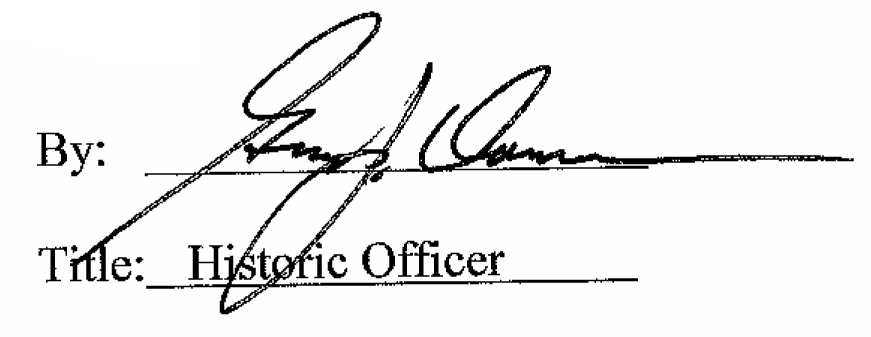 Date of Meeting: Octrober 7, 2015